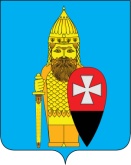 СОВЕТ ДЕПУТАТОВ ПОСЕЛЕНИЯ ВОРОНОВСКОЕ В ГОРОДЕ МОСКВЕ РЕШЕНИЕ30.08.2023 № 07/03О согласовании места размещениянестационарного торгового объекта по адресу: ТАО, г. Москва, п. Вороновское, с. Богоявление, вблизи д. 33В В соответствии с постановлением Правительства Москвы от 03.02.2011 № 26-ПП «О размещении нестационарных торговых объектов, расположенных в городе Москве на земельных участках, в зданиях, строениях, сооружениях, находящихся в государственной собственности», на основании обращения префектуры ТиНАО г. Москвы от 01.08.2023 № 02-01-18-2707/23;Совет депутатов поселения Вороновское решил:1. Согласовать место размещения нестационарного торгового объекта по адресу: ТАО, г. Москва, п. Вороновское, с. Богоявление, вблизи д. 33В (приложение).2. Направить копию настоящего решения в префектуру ТиНАО г. Москвы.3. Настоящее решение вступает в силу со дня его принятия.4. Опубликовать настоящее решение в бюллетене «Московский муниципальный вестник» и разместить на официальном сайте администрации поселения Вороновское.5. Контроль за выполнением настоящего решения возложить на главу поселения Вороновское Царевского Е.П.Главапоселения Вороновское                                                                  Е.П. ЦаревскийПриложениек решению Совета депутатовпоселения Вороновское в городе Москвеот 30.08.2023 № 07/03Размещение нестационарного торгового объекта по адресу: ТАО, г. Москва, п. Вороновское, с. Богоявление, вблизи д. 33ВВид объектаАдрес размещенияПлощадь (кв.м.)СпециализацияПериод размещенияпавильонТАО, г. Москва, п. Вороновское, с. Богоявление, вблизи д. 33В56,5Продовольственные товарыс 1 января по 31 декабря